Paste worksheets, handouts and lesson materials here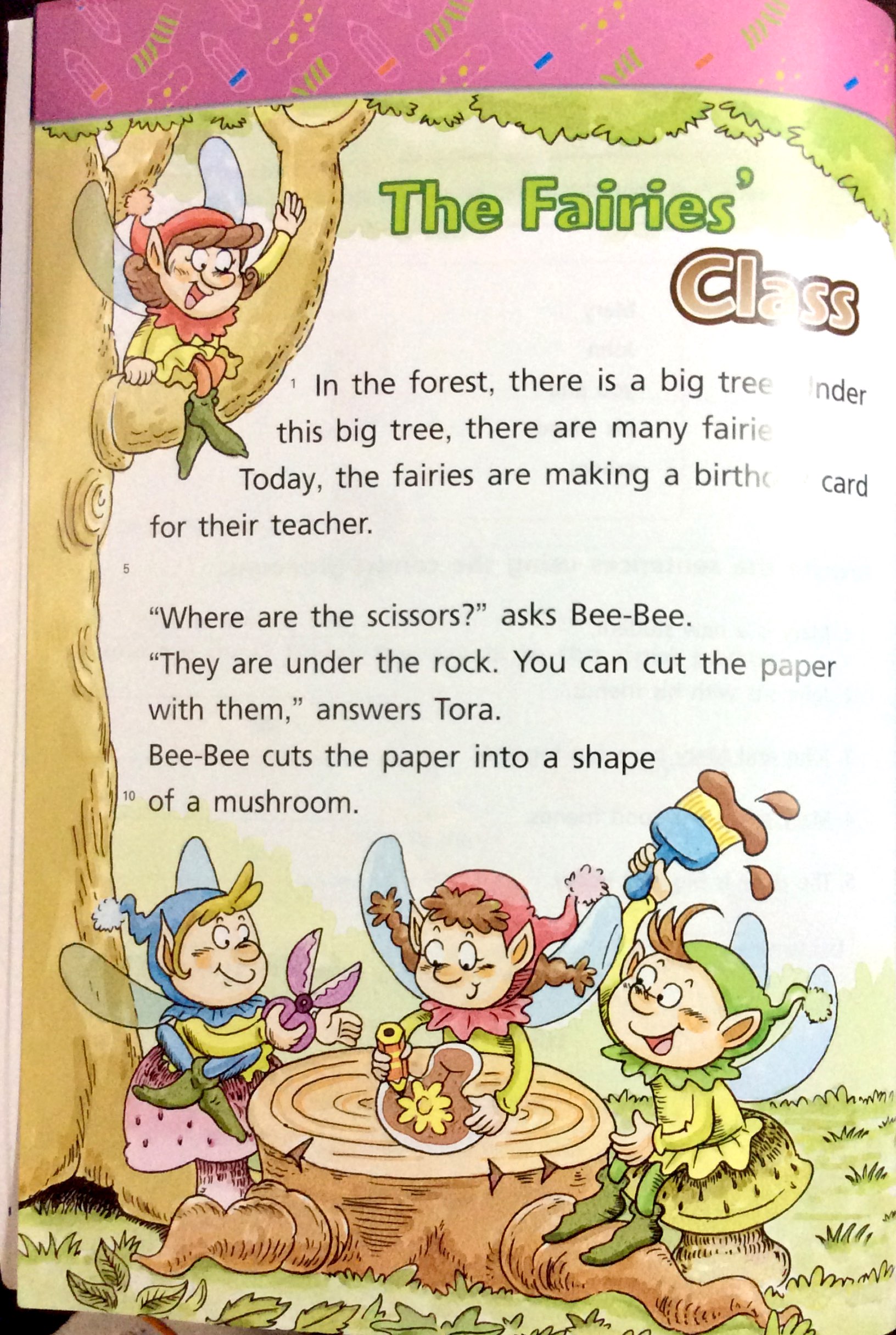 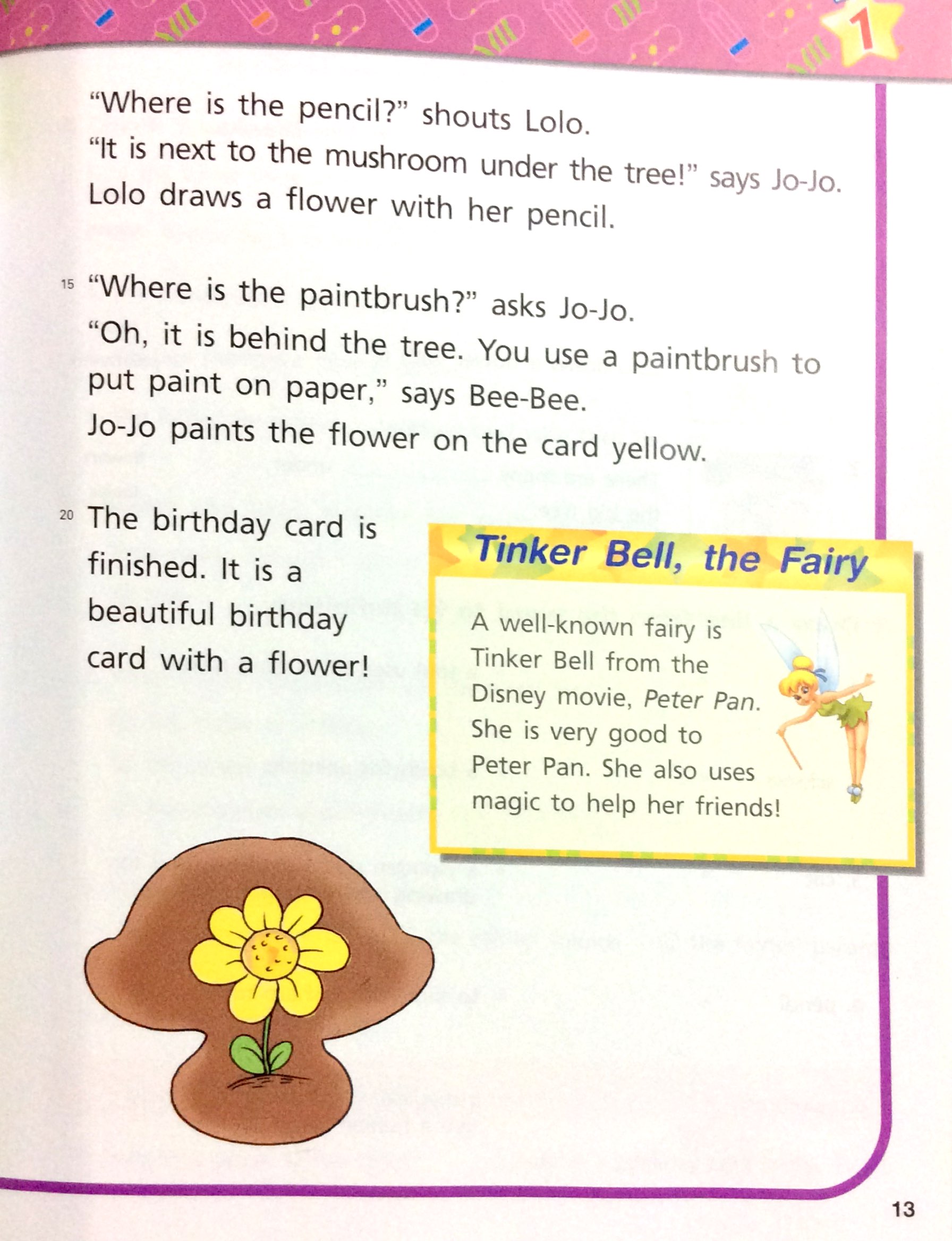 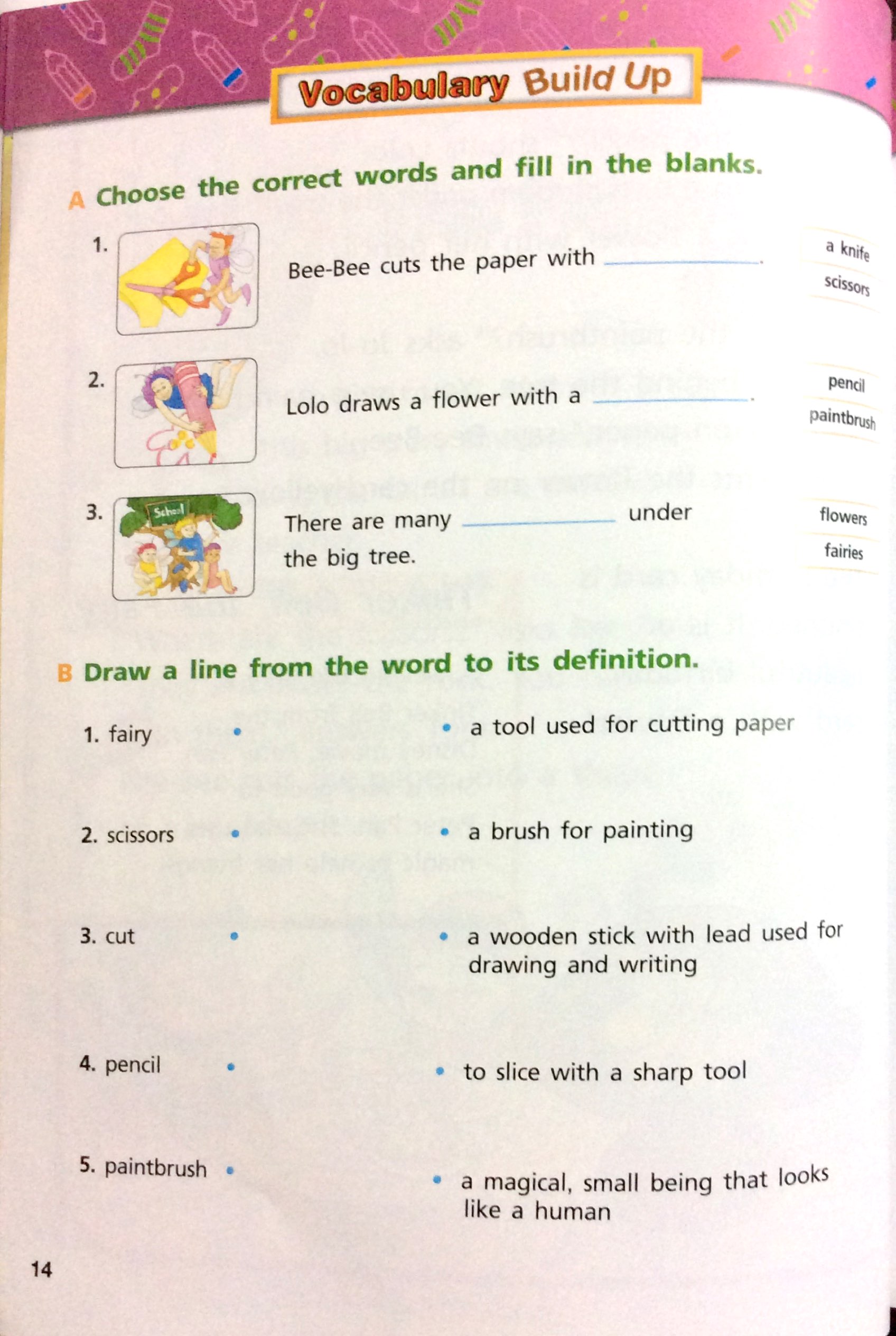 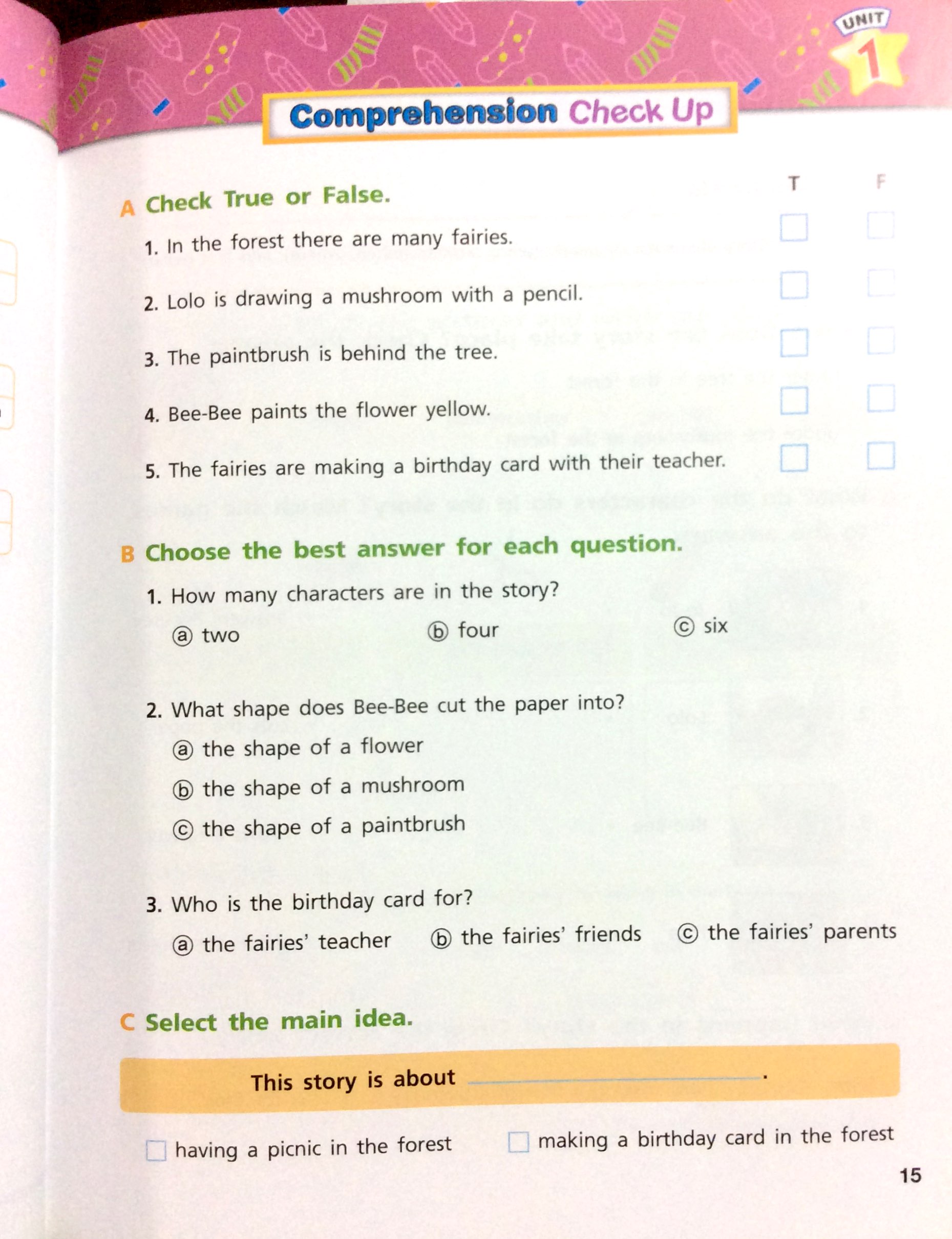 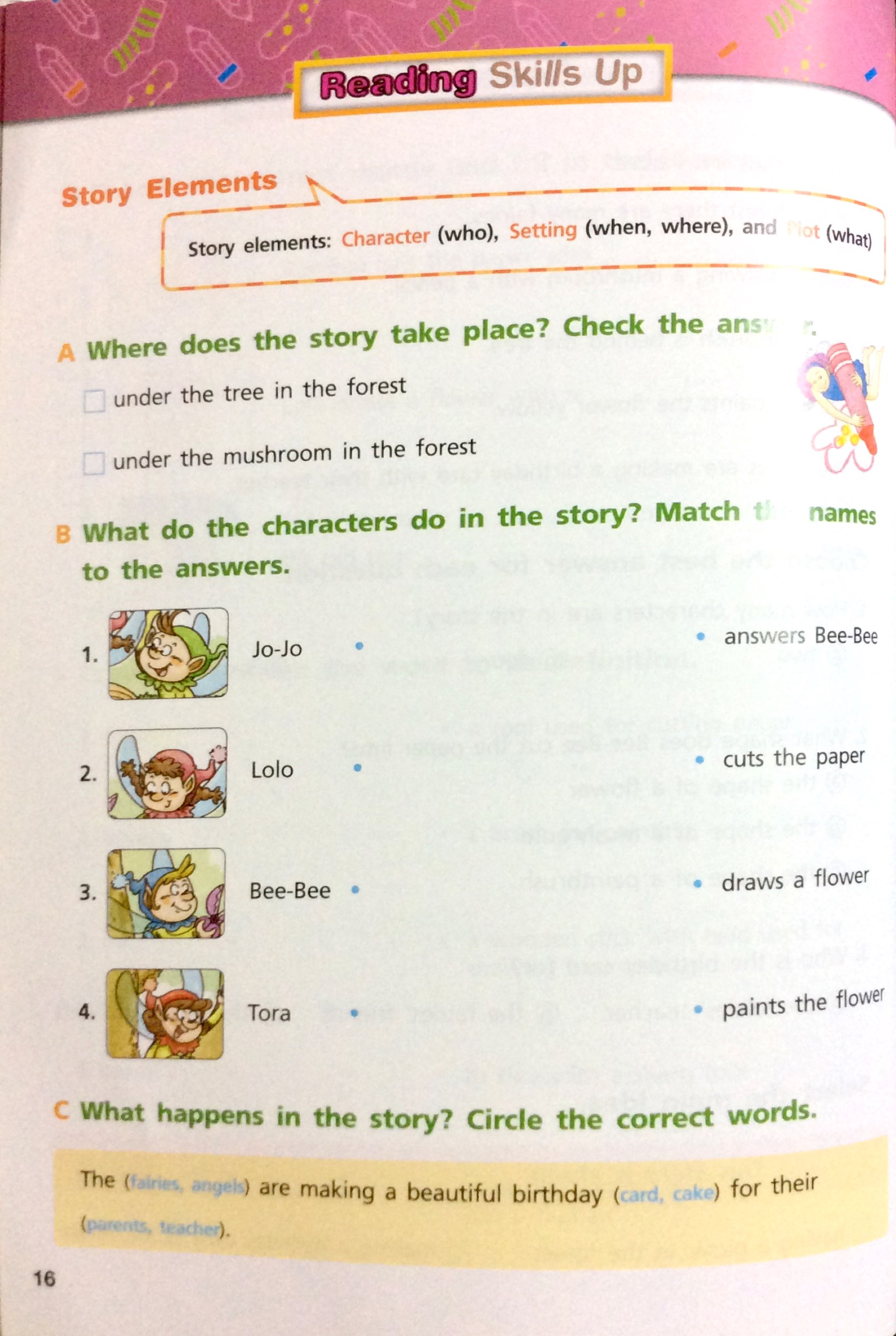 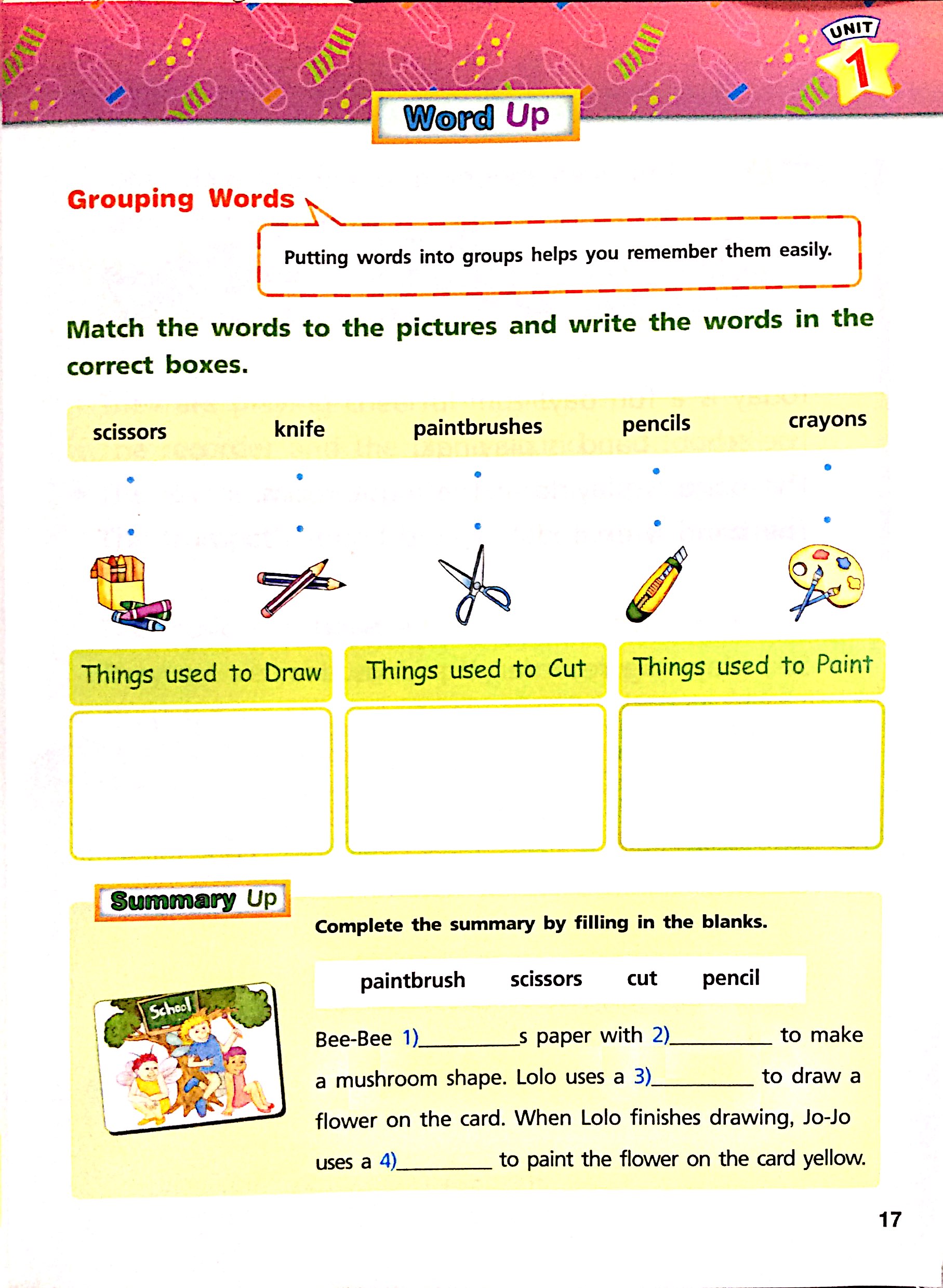 Reading Lesson PlanReading Lesson PlanReading Lesson PlanReading Lesson PlanReading Lesson PlanReading Lesson PlanReading Lesson PlanReading Lesson PlanTITLEINSTRUCTORINSTRUCTORINSTRUCTORINSTRUCTORSs’ LEVELAGE GROUPNo of SsLENGTHHyejung Kim (Hannah)Hyejung Kim (Hannah)Hyejung Kim (Hannah)Hyejung Kim (Hannah)Elementary8~9650 minMATERIALSMATERIALSMATERIALSMATERIALSMATERIALSMATERIALSMATERIALSMATERIALSBook (Bricks reading with reading skills: The Fairies’ Class), worksheet(vocabulary build up, comprehension check up, reading skills up, word up), audio fileBook (Bricks reading with reading skills: The Fairies’ Class), worksheet(vocabulary build up, comprehension check up, reading skills up, word up), audio fileBook (Bricks reading with reading skills: The Fairies’ Class), worksheet(vocabulary build up, comprehension check up, reading skills up, word up), audio fileBook (Bricks reading with reading skills: The Fairies’ Class), worksheet(vocabulary build up, comprehension check up, reading skills up, word up), audio fileBook (Bricks reading with reading skills: The Fairies’ Class), worksheet(vocabulary build up, comprehension check up, reading skills up, word up), audio fileBook (Bricks reading with reading skills: The Fairies’ Class), worksheet(vocabulary build up, comprehension check up, reading skills up, word up), audio fileBook (Bricks reading with reading skills: The Fairies’ Class), worksheet(vocabulary build up, comprehension check up, reading skills up, word up), audio fileBook (Bricks reading with reading skills: The Fairies’ Class), worksheet(vocabulary build up, comprehension check up, reading skills up, word up), audio fileAIMS  1.AIMS  1.Think about the A(action),B(learning points),C(activity)Ss will study the meaning of the story from the book of Bricks reading with reading skills: The Fairies’ Class by reading out loud.Think about the A(action),B(learning points),C(activity)Ss will study the meaning of the story from the book of Bricks reading with reading skills: The Fairies’ Class by reading out loud.Think about the A(action),B(learning points),C(activity)Ss will study the meaning of the story from the book of Bricks reading with reading skills: The Fairies’ Class by reading out loud.Think about the A(action),B(learning points),C(activity)Ss will study the meaning of the story from the book of Bricks reading with reading skills: The Fairies’ Class by reading out loud.Think about the A(action),B(learning points),C(activity)Ss will study the meaning of the story from the book of Bricks reading with reading skills: The Fairies’ Class by reading out loud.Think about the A(action),B(learning points),C(activity)Ss will study the meaning of the story from the book of Bricks reading with reading skills: The Fairies’ Class by reading out loud.2.2.Ss will answer the comprehensive question about identity of character by completing the questions on the worksheet.Ss will answer the comprehensive question about identity of character by completing the questions on the worksheet.Ss will answer the comprehensive question about identity of character by completing the questions on the worksheet.Ss will answer the comprehensive question about identity of character by completing the questions on the worksheet.Ss will answer the comprehensive question about identity of character by completing the questions on the worksheet.Ss will answer the comprehensive question about identity of character by completing the questions on the worksheet.3.3.LANGUAGE SKILLSLANGUAGE SKILLSLANGUAGE SKILLSLANGUAGE SKILLSLANGUAGE SKILLSLANGUAGE SKILLSLANGUAGE SKILLSLANGUAGE SKILLSListeningListeningListeningSs will be listening to script file, which recorded by native speaker.Ss will be listening to script file, which recorded by native speaker.Ss will be listening to script file, which recorded by native speaker.Ss will be listening to script file, which recorded by native speaker.Ss will be listening to script file, which recorded by native speaker.SpeakingSpeakingSpeakingSs will be speaking about teacher’s CCQ.Ss will be speaking about teacher’s CCQ.Ss will be speaking about teacher’s CCQ.Ss will be speaking about teacher’s CCQ.Ss will be speaking about teacher’s CCQ.ReadingReadingReadingSs will be reading a story. Ss will be reading a story. Ss will be reading a story. Ss will be reading a story. Ss will be reading a story. WritingWritingWritingSs will be writing the answers of comprehensive questions.Ss will be writing the answers of comprehensive questions.Ss will be writing the answers of comprehensive questions.Ss will be writing the answers of comprehensive questions.Ss will be writing the answers of comprehensive questions.LANGUAGE SYSTEMSLANGUAGE SYSTEMSLANGUAGE SYSTEMSLANGUAGE SYSTEMSLANGUAGE SYSTEMSLANGUAGE SYSTEMSLANGUAGE SYSTEMSLANGUAGE SYSTEMSPhonologyPhonologyPhonologySs will pronounce the story by repeating after native speaker’s voice.Ss will pronounce the story by repeating after native speaker’s voice.Ss will pronounce the story by repeating after native speaker’s voice.Ss will pronounce the story by repeating after native speaker’s voice.Ss will pronounce the story by repeating after native speaker’s voice.LexisLexisLexisStudents will focus on vocabulary while looking at picture. Students will focus on vocabulary while looking at picture. Students will focus on vocabulary while looking at picture. Students will focus on vocabulary while looking at picture. Students will focus on vocabulary while looking at picture. GrammarGrammarGrammarSs will learn grammar through reading a story.e.g ) ‘Next to,’ ‘behind,’ ‘under’ Ss will learn grammar through reading a story.e.g ) ‘Next to,’ ‘behind,’ ‘under’ Ss will learn grammar through reading a story.e.g ) ‘Next to,’ ‘behind,’ ‘under’ Ss will learn grammar through reading a story.e.g ) ‘Next to,’ ‘behind,’ ‘under’ Ss will learn grammar through reading a story.e.g ) ‘Next to,’ ‘behind,’ ‘under’ DiscourseDiscourseDiscourseMain topic of the story is description of location.e.g) Where are the scissors?    They are under the rock.Main topic of the story is description of location.e.g) Where are the scissors?    They are under the rock.Main topic of the story is description of location.e.g) Where are the scissors?    They are under the rock.Main topic of the story is description of location.e.g) Where are the scissors?    They are under the rock.Main topic of the story is description of location.e.g) Where are the scissors?    They are under the rock.FunctionsFunctionsFunctionsAsking.Asking.Asking.Asking.Asking.ASSUMPTIONSASSUMPTIONSASSUMPTIONSASSUMPTIONSASSUMPTIONSASSUMPTIONSASSUMPTIONSASSUMPTIONSSs may have some simple oral communication abilities using basic learned phrases and sentences. Reads and writes simple phrases and basic personal information.Ss may have some simple oral communication abilities using basic learned phrases and sentences. Reads and writes simple phrases and basic personal information.Ss may have some simple oral communication abilities using basic learned phrases and sentences. Reads and writes simple phrases and basic personal information.Ss may have some simple oral communication abilities using basic learned phrases and sentences. Reads and writes simple phrases and basic personal information.Ss may have some simple oral communication abilities using basic learned phrases and sentences. Reads and writes simple phrases and basic personal information.Ss may have some simple oral communication abilities using basic learned phrases and sentences. Reads and writes simple phrases and basic personal information.Ss may have some simple oral communication abilities using basic learned phrases and sentences. Reads and writes simple phrases and basic personal information.Ss may have some simple oral communication abilities using basic learned phrases and sentences. Reads and writes simple phrases and basic personal information.ANTICIPATED GRAMMATICAL ERRORS AND SOLUTIONSANTICIPATED GRAMMATICAL ERRORS AND SOLUTIONSANTICIPATED GRAMMATICAL ERRORS AND SOLUTIONSANTICIPATED GRAMMATICAL ERRORS AND SOLUTIONSANTICIPATED GRAMMATICAL ERRORS AND SOLUTIONSANTICIPATED GRAMMATICAL ERRORS AND SOLUTIONSANTICIPATED GRAMMATICAL ERRORS AND SOLUTIONSANTICIPATED GRAMMATICAL ERRORS AND SOLUTIONSSs might have confused about location. e.g) behind, under, next to.Ss might have confused about location. e.g) behind, under, next to.Ss might have confused about location. e.g) behind, under, next to.Ss might have confused about location. e.g) behind, under, next to.Ss might have confused about location. e.g) behind, under, next to.Ss might have confused about location. e.g) behind, under, next to.Ss might have confused about location. e.g) behind, under, next to.Ss might have confused about location. e.g) behind, under, next to.REFERENCESREFERENCESREFERENCESREFERENCESREFERENCESREFERENCESREFERENCESREFERENCESBricks reading 1 Published by Sahoipyoungnon Publishing Co., Inc.ISBN 978-89-5602-918-4Bricks reading 1 Published by Sahoipyoungnon Publishing Co., Inc.ISBN 978-89-5602-918-4Bricks reading 1 Published by Sahoipyoungnon Publishing Co., Inc.ISBN 978-89-5602-918-4Bricks reading 1 Published by Sahoipyoungnon Publishing Co., Inc.ISBN 978-89-5602-918-4Bricks reading 1 Published by Sahoipyoungnon Publishing Co., Inc.ISBN 978-89-5602-918-4Bricks reading 1 Published by Sahoipyoungnon Publishing Co., Inc.ISBN 978-89-5602-918-4Bricks reading 1 Published by Sahoipyoungnon Publishing Co., Inc.ISBN 978-89-5602-918-4Bricks reading 1 Published by Sahoipyoungnon Publishing Co., Inc.ISBN 978-89-5602-918-4NOTESNOTESNOTESNOTESNOTESNOTESNOTESNOTESIf audio system is not working, teacher can read it out loud. If audio system is not working, teacher can read it out loud. If audio system is not working, teacher can read it out loud. If audio system is not working, teacher can read it out loud. If audio system is not working, teacher can read it out loud. If audio system is not working, teacher can read it out loud. If audio system is not working, teacher can read it out loud. If audio system is not working, teacher can read it out loud. PRETASK TITLEPRETASK TITLEPRETASK TITLEDo you know Peter Pan? (7min)Do you know Peter Pan? (7min)Do you know Peter Pan? (7min)AIMSAIMSAIMSAIMSMATERIALSMATERIALSBring Ss’ interest.Bring Ss’ interest.Bring Ss’ interest.Bring Ss’ interest.Copy of story.Copy of story.TIMESET UPSTUDENTSSTUDENTSSTUDENTSTEACHER7minindividualTeacher asking Do you know Peter Pan?Let them talk freely.Do you know Peter Pan’s very little friend?Let them talk freely.Teacher points each colored fairies. Can you find Blue friend?Ss answer.What is that in Blue friend’s hand?Ss answer.Pink fairy holding something. What’s that?Ss answer.Green fairy holding something. What’s that?Ss answer.Teacher asking Do you know Peter Pan?Let them talk freely.Do you know Peter Pan’s very little friend?Let them talk freely.Teacher points each colored fairies. Can you find Blue friend?Ss answer.What is that in Blue friend’s hand?Ss answer.Pink fairy holding something. What’s that?Ss answer.Green fairy holding something. What’s that?Ss answer.Teacher asking Do you know Peter Pan?Let them talk freely.Do you know Peter Pan’s very little friend?Let them talk freely.Teacher points each colored fairies. Can you find Blue friend?Ss answer.What is that in Blue friend’s hand?Ss answer.Pink fairy holding something. What’s that?Ss answer.Green fairy holding something. What’s that?Ss answer.Asking question.Introducing Fairies with pointing each Fairies NOTESNOTESNOTESNOTESNOTESNOTESEnter any useful information or comments which might help another teacher to teach this class from this lesson planEnter any useful information or comments which might help another teacher to teach this class from this lesson planEnter any useful information or comments which might help another teacher to teach this class from this lesson planEnter any useful information or comments which might help another teacher to teach this class from this lesson planEnter any useful information or comments which might help another teacher to teach this class from this lesson planEnter any useful information or comments which might help another teacher to teach this class from this lesson planTASK PREPARATION TITLETASK PREPARATION TITLETASK PREPARATION TITLECan you fill in the blank?(7min)Can you fill in the blank?(7min)Can you fill in the blank?(7min)AIMSAIMSAIMSAIMSMATERIALSMATERIALSThrough the vocabulary build up activity Ss can fill in the blank.Through the vocabulary build up activity Ss can fill in the blank.Through the vocabulary build up activity Ss can fill in the blank.Through the vocabulary build up activity Ss can fill in the blank.Work sheet(Vocabulary build up)Work sheet(Vocabulary build up)TIMESET UPSTUDENTSSTUDENTSSTUDENTSTEACHER3minindividualTeacher makes Ss to see the picture first. What fairy doing?Ask three times. And give them time to solve the questions.Teacher makes Ss to see the picture first. What fairy doing?Ask three times. And give them time to solve the questions.Teacher makes Ss to see the picture first. What fairy doing?Ask three times. And give them time to solve the questions.Teacher makes Ss to see the picture first. 1minclassTeacher asks the answer.What Bee-Bee doing?Ss answer.What Lolo doing?Ss answer.Teacher asks the answer.What Bee-Bee doing?Ss answer.What Lolo doing?Ss answer.Teacher asks the answer.What Bee-Bee doing?Ss answer.What Lolo doing?Ss answer.Teacher asks the answer.3mingroup     Make a group and let them think about the meaning of the vocabulary.Give them 2 min to think.Asking question about the meaning of the word.Who is fairy?     Make a group and let them think about the meaning of the vocabulary.Give them 2 min to think.Asking question about the meaning of the word.Who is fairy?     Make a group and let them think about the meaning of the vocabulary.Give them 2 min to think.Asking question about the meaning of the word.Who is fairy?Let them do group work.Asking question about the meaning of the word.NOTESNOTESNOTESNOTESNOTESNOTESEnter any useful information or comments which might help another teacher to teach this class from this lesson planEnter any useful information or comments which might help another teacher to teach this class from this lesson planEnter any useful information or comments which might help another teacher to teach this class from this lesson planEnter any useful information or comments which might help another teacher to teach this class from this lesson planEnter any useful information or comments which might help another teacher to teach this class from this lesson planEnter any useful information or comments which might help another teacher to teach this class from this lesson planTASK REALISATION TITLETASK REALISATION TITLETASK REALISATION TITLEThe Fairires’ Class  (32min)The Fairires’ Class  (32min)The Fairires’ Class  (32min)AIMSAIMSAIMSAIMSMATERIALSMATERIALSReading the story by repeating after native speaker’s voice.Reading the story by repeating after native speaker’s voice.Reading the story by repeating after native speaker’s voice.Reading the story by repeating after native speaker’s voice.Audio file, the story worksheet: The Fairies’ Class.Audio file, the story worksheet: The Fairies’ Class.TIMESET UPSTUDENTSSTUDENTSSTUDENTSTEACHER2minClassListen the native speaker’s voice.Listen the native speaker’s voice.Listen the native speaker’s voice.Play the audio file.10minClassPoint out each paragraph.Ask question about paragraph.Where does fairies live?Ss answerWhat are they doing today?Ss answerWhat Bee-Bee wants?Ss answer….First paragraphForest, big tree, under the big tree many fairies live, making teacher’s birthday card.Second paragraphScissors, under the rock, shape of a mushroomThird paragraphPencil, mushroom under the tree, draws a flowerFourth paragraphPaintbrush, behind the tree, card as yellowLast paragraphBirthday card with flowerPoint out each paragraph.Ask question about paragraph.Where does fairies live?Ss answerWhat are they doing today?Ss answerWhat Bee-Bee wants?Ss answer….First paragraphForest, big tree, under the big tree many fairies live, making teacher’s birthday card.Second paragraphScissors, under the rock, shape of a mushroomThird paragraphPencil, mushroom under the tree, draws a flowerFourth paragraphPaintbrush, behind the tree, card as yellowLast paragraphBirthday card with flowerPoint out each paragraph.Ask question about paragraph.Where does fairies live?Ss answerWhat are they doing today?Ss answerWhat Bee-Bee wants?Ss answer….First paragraphForest, big tree, under the big tree many fairies live, making teacher’s birthday card.Second paragraphScissors, under the rock, shape of a mushroomThird paragraphPencil, mushroom under the tree, draws a flowerFourth paragraphPaintbrush, behind the tree, card as yellowLast paragraphBirthday card with flowerPoint out each paragraphs.Asking CCQ 6mingroup Give them Reading Skills Up work sheet.Make a group and give them time 5min to discuss. Give them Reading Skills Up work sheet.Make a group and give them time 5min to discuss. Give them Reading Skills Up work sheet.Make a group and give them time 5min to discuss.playing music while Ss discussing.2minclassTeacher asks questions and Ss answer them.Teacher asks questions and Ss answer them.Teacher asks questions and Ss answer them.Teacher asks questions and Ss answer them.10mingroupGive the Comprehension Check Up work sheet.Make a group and give them time 10min to discuss.Give the Comprehension Check Up work sheet.Make a group and give them time 10min to discuss.Give the Comprehension Check Up work sheet.Make a group and give them time 10min to discuss.playing music while Ss discussing.2minclassTeacher asks questions and Ss answer them.Teacher asks questions and Ss answer them.Teacher asks questions and Ss answer them.Teacher asks questions and Ss answer them.NOTESNOTESNOTESNOTESNOTESNOTESEnter any useful information or comments which might help another teacher to teach this class from this lesson planEnter any useful information or comments which might help another teacher to teach this class from this lesson planEnter any useful information or comments which might help another teacher to teach this class from this lesson planEnter any useful information or comments which might help another teacher to teach this class from this lesson planEnter any useful information or comments which might help another teacher to teach this class from this lesson planEnter any useful information or comments which might help another teacher to teach this class from this lesson planPOST TASK TITLEPOST TASK TITLEPOST TASK TITLESummary up(4min)Summary up(4min)Summary up(4min)AIMSAIMSAIMSAIMSMATERIALSMATERIALSThrough the worksheet, Ss can summarize the story.Through the worksheet, Ss can summarize the story.Through the worksheet, Ss can summarize the story.Through the worksheet, Ss can summarize the story.Work sheet( Word Up)Work sheet( Word Up)TIMESET UPSTUDENTSSTUDENTSSTUDENTSTEACHER4minclassGive them work sheet.Let them do their own.But, if there is not enough time to cover, give it as homework.Give them work sheet.Let them do their own.But, if there is not enough time to cover, give it as homework.Give them work sheet.Let them do their own.But, if there is not enough time to cover, give it as homework.Give them work sheet.NOTESNOTESNOTESNOTESNOTESNOTESEnter any useful information or comments which might help another teacher to teach this class from this lesson planEnter any useful information or comments which might help another teacher to teach this class from this lesson planEnter any useful information or comments which might help another teacher to teach this class from this lesson planEnter any useful information or comments which might help another teacher to teach this class from this lesson planEnter any useful information or comments which might help another teacher to teach this class from this lesson planEnter any useful information or comments which might help another teacher to teach this class from this lesson plan